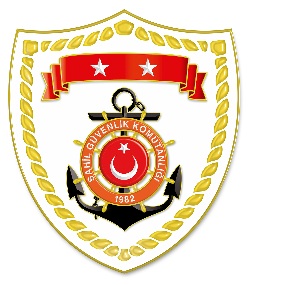 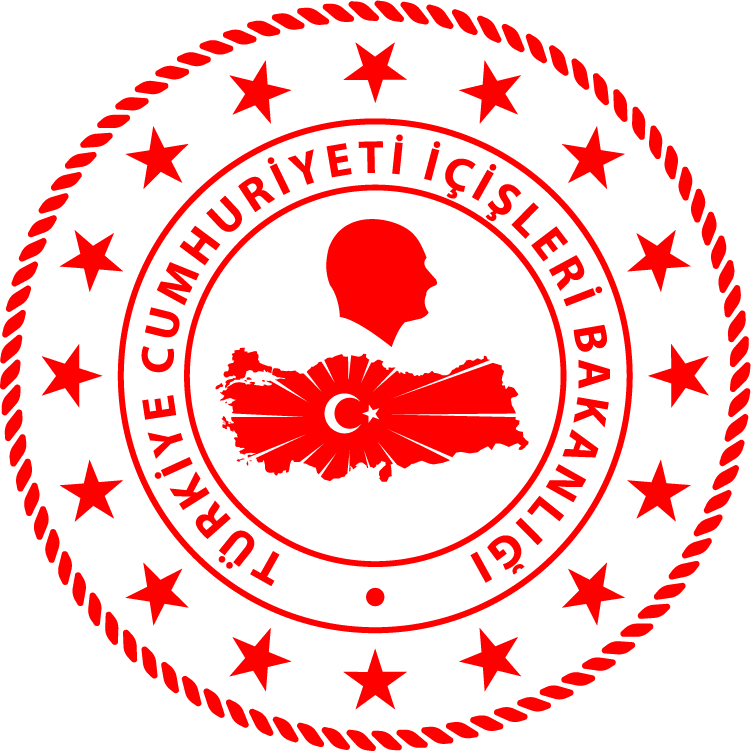 CG Aegean Sea Regional CommandNUDATELOCATION/PLACE AND TIMEIRREGULAR MIGRATION ASSETTOTAL NUMBER OF APPREHENDED FACILITATORS/SUSPECTTOTAL NUMBER OF APPREHENDED 
MIGRANTSNATIONALITY OF APPREHENDED 
MIGRANTS/PEOPLE ON THE BASIS OF DECLARATION106 March 2023Off the Coast ofAYDIN/Didim00.45Inflatable Boat-337 Mali, 5 Syria, 5 Somalia,4 Yemen, 3 Togo, 3 Central Africa2 Congo, 2 Liberia, 1 Senegal, 1 Haiti